Экскурсионный тур Витебск - ЗдравневоПрограмма тура:По легенде, город у берегов Западной Двины и Витьбы основала в 947 году княгиня Ольга. Столетия спустя ему суждено было стать мировой сокровищницей талантов: в Витебске жили и творили выдающиеся художники Марк Шагал, Казимир Малевич, Осип Цадкин, Иван Пуни, философы Николай Лосский и Михаил Бахтин… И сегодня город является крупнейшим культурным центром Беларуси, Уникальность Витебска, его неповторимость в созвездии культурных столиц мира очень гармонично дополняет «эксклюзивная» концертная площадка «Славянского базара» Летний Амфитеатр. Рядом с Амфитеатром вы увидите Духовской Круглик, художественная реконструкция башни Витебского замка, где на этажах располагаются музеи и смотровая площадка.Вы побываете на Площади 1000-летия, которую по праву называли «Витебским Иерусалимом», так как на ней ещё в начале прошлого века находились храмы всех конфессий. Сейчас на площади расположена Церковь Благовещения Пресвятой Богородицы (святыня XXI века, одна из древнейших в Беларуси), а рядом, как символ связи времен, современная церковь Святого Александра Невского (1993г.). Недалеко от площади находится Национальный академический драматический театр имени Якуба Коласа, который существует в Витебске более 90 лет и радует Витебского зрителя и гостей города произведениями театрального искусства на родном белорусском языке.  Среди главных достопримечательностей Витебска выделяется ансамбль Ратушной площади. Ратуша - визитная карточка Витебска, здесь сейчас находится Витебский краеведческий музей и смотровая площадка на самом верхнем этаже. Свято – Воскресенская  (Рынковая) церковь строилась как униатский храм в 1772 г. в традициях позднего барокко. Памятник Великому князю литовскому Ольгерду выполнен из бронзы весом 3,2 тонны, композиция практически равна 2-этажному дому. Свято-Успенский собор,  памятник архитектуры виленского барокко, строился как униатский храм в 1743 г. Православный собор с 1799 г., сегодня это самый большой по размерам витебский храм,  находится на Успенской горке.Одной из главных достопримечательностей Витебска является Губернаторский дворец, памятник архитектуры ХVIII века в стиле ампир с элементами модерна. В 1812-м во дворце две недели жил император Наполеон. Тут он отпраздновал свой 43-й день рождения и именно в этих стенах объявил об окончании кампании 1812 года, однако затем передумал. В 1912-м, в год столетия войны, на средства добровольных пожертвований витебчан рядом со дворцом был установлен памятник в честь героев Отечественной войны 1812 года – 26-метровый гранитный обелиск.Неподалеку от Губернаторского дворца находится Арт-центр Марка Шагала. На данный момент это самый молодой музей Шагала в мире. Здесь проводятся выставки художника из собрания музея, а также коллекций наследников творца. Если вы желаете узнать внутренний мир художника по его творениям, непременно посетите арт-центр. А о жизни Марка Шагала в контексте истории города Витебска того времени расскажет Дом-музей Шагала на ПокровскойВы побываете на Площади Победы в Витебске, самой большой площадь в Беларуси (7,22 га). На площади создан мемориальный комплекс в честь героев Великой Отечественной войны - воинов-освободителей, партизан и подпольщиков Витебщины, оборудованный вечным огнём. За мемориалом находится Аллея воинской славы, на которой представлена военная техника. Переезд в музей-усадьбу Здравнево. Здесь великий художник-передвижник Илья Репин создал более 40 полотен ("Осенний букет", "Белорус", "Дуэль", "Лунная ночь", "На солнце"), многочисленные рисунки, этюды и эскизы. Их вместе с фотографиями, книгами и письмами можно увидеть в музее восстановленной усадьбы. Среди самых ценных экспонатов – образы Христа и Богоматери с младенцем, написанные для иконостаса Слободского храма, у стен которого похоронен отец художника. В Здравнево сохранилась и липовая аллея, посаженная самим Репиным.Стоимость тура: 11 руб.Стоимость тура рассчитана на одного человека при группе 40 человек + 4 сопровождающих бесплатно + 2 детей из малообеспеченных семей.В стоимость тура включено:
• информационно-консультативная услуга по подбору и бронированию тура,
• транспортные услуги комфортабельным автобусом (DVD, кондиционер или обдувы),
• экскурсионное обслуживание по маршруту.
• бронирование входных билетов;Дополнительно оплачиваются входные билеты в музеи по программе.Необходимые документы:
Для организованных групп взрослых (профкомы, предприятия, студенты): заявка на экскурсионный тур, список группы. Для школьных групп: заявка на экскурсионный тур, список группы (2 шт.) с печатью школы, утвержденный РОНО, с указанием ответственных за школьников. 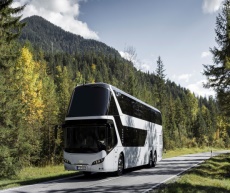 ООО Туристическая компания «Транс Бус плюс»210001 РБ г. Витебск ул. Димитрова 10А,3 этаж, офисы №3, 10Время работы: ежедневно с 09:00 до 18:00+375 (212) 65-56-06+375 (33) 660-54-54 (мтс)+375 (29) 292-22-28 (мтс)+375 (33) 904-04-24 (велком)Сайт www.transbus.bye-mail: transbusplus@mail.ru